№ в избир.спискеФАМИЛИЯ ИМЯ ОТЧЕСТВОТелефонэл. почта скайпМесто работыДата и Место рождения Адрес ТАДЖИКСКИЙhttp://parlament.tj/ru/31ГИЁЕВ САЙФУЛЛО НЕЪМАТОВИЧПресс служба МН MO РТ info@parlament.tjДепутат Маджлиси намояндагон Маджлиси Оли Республики Таджикистан от Фархорского избирательного округа №34Родился 1 ноября 1956 г. в Фархорском районе Хатлонской области Республики Таджикистан32ДАВЛАТАЛИ ДАВЛАТЗОДАтел: (+992) 37-2214417info@parlament.tjЧлен Комитета по международным делам, общественным  объединений и информации Маджлиси  намояндагон  Маджлиси Оли Республики Таджикистан, член Совета Маджлиси намояндагон                Родился 2 февраля 1947 г. в районе Рудаки Республики Таджикистан33КУРБОНОВ БЕГ ХОЛОВИЧПресс служба МН MO РТ info@parlament.tjЗаместитель Председателя комитета Маджлиси намояндагон по социальным вопросам, семьи и защиты здоровье7 июня 1961 г в поселке Дангара Дангаринского района Хатлонской области Республики Таджикистан34РАДЖАБОВ САФАРАЛИ  ХУДОЁРОВИЧтел: (+992) 37-2214417info@parlament.tjДепутат Маджлиси намояндагон Маджлиси  Оли Республики Таджикистан от избирательного  округа №48, Муминабад. Родился 16 сентября 1955 года в Восейском районе Хатлонской области. 35   РАЗЗОКОВ ТОЛИБДЖОН УРОКОВИЧПресс служба МН MO РТ info@parlament.tjзаведующий отдела межпарламентских связей и протокола Аппарата МНМОРТ.Родился в 1956 г в городе Душанбе, Республики Таджикистан36   САМАДОВ ШАКАРБЕК ДОДХОЕВИЧ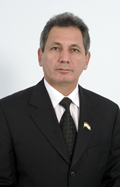 тел: (+992) 37-2214417info@parlament.tjДепутат Маджлиси намояндагон Маджлиси Оли Республики Таджикистан от избирательного округа Пенджикент №21.Родился 15 мая 1958 г. в Комсомольском районе Самаркандской области Республики Узбекистан